Xiomara M. Greene6230 N. Francisco AveChicago, IL 60659Mobile-(773) 641-4999xgreeneuic@gmail.comOBJECTIVE: Obtain business skills for future use while working for your distinguished company/organization.PROFESSIONAL EXPERIENCE:Wrigley Rooftops (Bartender)April  2019- September 2019Sanitized bar and bathroom areas before and after game timesServed beer and wine to patrons 21 and over, and non-alcoholic beverages to childrenStocked and restocked beverages periodically throughout the dayCounted tips at the end of the game day before leaving the propertyCOACH Factory Store (Sales Associate)October 2018- January 2019Replenished product on sales floorAssisted customersGreeted customers at front entranceBOSS- Hugo Boss Outlet (Support Staff)June 2018-December 2018Assisted customersFolded and processed product on sales floorAssisted keyholder in closing proceduresMaintained fitting room foot traffic for loss preventionUlta Beauty (Beauty Advisor)October 2017 to February 2018Handled cash register duties that did not require manager assistanceSwept sales floor during winter monthsMopped bathrooms and salon area after hoursDusted and shined display cases after hours and throughout the dayUnder Armour Chicago Brand House (Replenishment Associate)January 2015 to June 2017Processed clothing and other items for distribution on sales floorSwept back room floors and cleaned break room tablesTranslated Spanish for customers to non-Spanish speaking employees Conducted daily/weekly audits for accurate inventory procedures Wow Bao (Crew Member)April 2014 to August 2014Cleaned Kitchen Area in agreement with company standardsPrepared food in a clean and professional mannerCleaned dining area (sweeping, mopping, disinfecting)Washed windows and disinfected door handles and surfacesHandled Cash Register (count money, ring purchases)   Old Navy (Sales Associate)August 2013 to June 2014• Folded clothes• Greeted customers• Rang up purchasesChicago Public Schools (Admissions Office Specialist)October 2013-January 2014• Answered phone calls• Entered applications from incoming freshmen for next academic period• Organized database for information provided by applicants for next academic periodPuerto Rican Arts Alliance (Internship)July 2013 to Present• Reception desk work (type e-mails, make copies, answer phone calls)• Event planning• Event serving           Education:           Northeastern Illinois University:  August 2012 to April 2013           Wilbur Wright College: August 2014 to September 2015           References:          Available upon Request   Special Skills:Proficient with Microsoft Office, Customer Service, Cash Register Trained, BASSET certified (available upon request), Social Media Communication, and fluent in Spanish.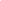 